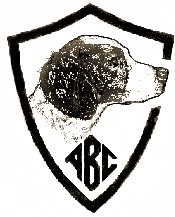 ABC Eastern Futurity March 24-25, 2017Hosted by the Kentucky Brittany ClubDear Futurity Participant:Enclosed please find the Eastern Section Entry Form(s) for your 2017 eligible futurity dog (s).  This entry blank is being sent to you as a result of your 2015 breeder’s nomination and your final forfeit payment paid in 2016.When completing the entry form, PLEASE PRINT CLEARLY. Send your  entry form and check payable to the “AMERICAN BRITTANY CLUB” directly to the Section Secretary, KELLY ELLERBROCK,  215 E. BLAKE ST. OTTAWA, OH  45875-9631; PHONE (419)969-4328; EMAIL allegro24@mac.com   ****CLOSING DATE IS MARCH 8, 2017 at NOON*****   ****DRAWING DATE IS MARCH 13, 2017 at 8:00 PM****DO NOT SEND IT TO ME as that will only slow the entry process.For those dogs eligible for the field, you must now make the determination whether to enter the All Age or Gun Dog stakes.  You may not enter both.  Performance standards for the field are on this premium. ENTRY FORMS AND PAYMENT ARE EXPECTED PRIOR TO THE CLOSE OF THIS EVENT. Prize money will be paid to both the breeder and owner of record as identified on this entry blank.  If you have sold your futurity nominated dog since paying the final forfeit last year, please pass this form on to the new owner.Information from the Kentucky Brittany Club is also enclosed. Note directions & lodging info are also on this premium.Good luck in the upcoming competition.Sincerely,Kristi AnglenABC Futurity SecretaryABC 2017 Eastern FuturityFriday March 24, 2017		Futurity Show Site				Gold Star Kennel and Training Center43022 Industrial Park RdCadiz, Ohio 43907Start time: 2:00 PMJudge: Ms. Patricia Ann FlanaganSaturday March 25, 2017	Futurity Field All Age Event				Mingo Sportsman Club				1400 Township Road 189				Bloomingdale, OH 43910				Starts Not earlier than 7:30 AM (EST)				All Age Judges: Chris Rider, Chris YoungSaturday March 25, 2017	Futurity Field Gun Dog Event				Mingo Sportsman Club				1400 Township Road 189				Bloomingdale, OH 43910Starts not earlier than 7:30 AM (EST)				Gun Dog Judges: Bill Monk, Justin AllenDIRECTIONS TO THE SHOW SITE:  From East or West from Hwy 70, exit 216 to Hwy 9 NORTH From Mingo: Hwy 22 West it will be 22W to HWY 9 SOUTH. DIRECTIONS TO THE FIELD TRIAL GROUNDS- From US-22, take the OH-152 exit toward Bloomingdale/Richmond. Follow County Road 22A into Bloomingdale, OH. Take the third left onto Bloomingdale-Smithfield-Chandler/High Street. Take the third left onto Fernwood/ Bloomingdale Road. Follow Fernwood/ Bloomingdale Road for 4.8 miles. Take a slight right hand turn onto Township Road 184 to grounds.Other Events at Mingo: March 20-24 ABC International GOLAA, GALAA, GOLGD Cl/ChMarch 26-27 Kentucky Brittany Club Spring Field Trial Questions or needing any additional information, please don’t hesitate to contact us:Section Manager: Brian Hendrickson 1090 Kerr Rd. Bidwell, OH 45614 (740)208-8888 hqacres@aol.comSection Secretary: Kelly Ellerbrock,  215 E. Blake St. Ottawa, Oh  45875-9631 (419)969-4328;  Email: allegro24@mac.comFood:A banquet will be held at Mingo Sportsman Club on Friday March 24 at 6:30 PM. Barbecue Steak or Chicken tickets are available IN ADVANCE ONLY for $20 each. Checks made out to the KENTUCKY BRITTANY CLUB SENT TO THE EVENT SECRETARY KELLY ELLERBROCK ALONG WITH YOUR ENTRIES. All reservatations/checks must be received by the close of entries on March 8, 2017. There will be a raffle table and other fun at the banquet so don’t miss out! Lunches at the field trial grounds will be available at a nominal cost. Camping available on grounds.  NO HOOK UPS and all Rigs must be self contained.Horse and Dog Water Available on Grounds.Since the show precedes the field event, NO Bathing Stations will be provided at the Show grounds,  Bring your dogs already clean.Show site will Open at 11 AM   Plenty of parking and grooming space available. There are a limited amount of electrical outlets available at the show site.  Please prepared to be courteous and share the available power supply with your fellow exhibitors.*** TROPHY DONATIONS ***Donations are accepted and greatly appreciated towards the 2017Futurity Trophy Fund. Contact Kristi Anglen – ABC Futurity Secretary at kristilec@live.com or (386)214-8958 for more information. *** CATALOG ***Ads are being accepted for the catalog. Page size is 5 1/2 x 8 1/2. Ads must be camera ready. $20. If you donated for a trophy you can put a 5-1/2 x 8-1/2 ad in for free- must be ready for publishing. Deadline for ads is: 3/8/17. Please contact Helen Riggle at wildmtnbrittanys@gmail.com for more info about ads. MOTELSSteubenville:Microtel Inn & Suites by Wyndham909 Buckeye St, Steubenville, OH 43952   Phone: (740) 282-1800Best Western Plus The Inn at Franciscan Square200 Franciscan Square , Steubenville, OH 43952   Phone: (740) 282-0901Super 8 Steubenville (no pets)1505 University Blvd, Steubenville, OH 43952   Phone: (740) 282-4565Hampton Inn (no pets)820 University Boulevard, Steubenville, OH 43952 Phone: 740) 282-9800Cadiz:Days Inn Cadiz82460 Cadiz Jewett Rd, Cadiz, OH 43907   Ph:  800-916-4339Microtel Inn & Suites By Wyndham620 Lincoln Ave.  Cadiz, Ohio, 43907  Ph: 740-942-1161St. Clairsville:Red Roof Inn St Clairsville - Wheeling West68301 Red Roof Lane St. Clairsville, OH 43950.   740-695-4057STANDARDS OF PERFORE FOR THE ABC FUTURITIESThe ABC Futurities, Field and Show are run under the rules of the American Brittany Club Futurity Program, and shall be judged on the Standard of Performance adopted by the ABC Board of Directors.THE JUDGING OF THE ABC FIELD FUTURITYABC Futurity Field stakes (All-Age and Gun Dog) are run under the rules of the American Brittany Club Futurity Program and sanctioned by the American Field. There should be four money placements awarded in each stake.  Braces should be 30 minutes, and it is at the judges’ discretion if a second series or callbacks are needed.  Placements should be awarded to the “Best Dogs” in the stake.  Finding birds on the course should be a primary objective, however as these field events are conducted under rules of the ABC Futurity, a placement without bird work on the course is permissible. The five minute out of judgment rule does not, and the judges are so advised. The decisions of the judges shall be final in all matters relating to the field trial performance of all the dogs.ALL- AGE (Optional Horseback)
All-Age futurity dogs shall be judged as to their potential for developing into Champion All Age Brittanys. The All-Age dog is a free spirit and fills up all the available country (plus a little more) in a bold and sometimes reckless manner, yet ultimately acknowledges the control exerted by his handler and courses to the front in such a pattern as to maintain periodic suitable contact with the handler. The judges should examine the total performance of the dog with range being kept foremost in mind. Range is the essential ingredient of an All-Age dog and it should take precedence over and not be compromised for a shorter performance no matter how immaculate the bird work of the latter. The dog must respond to the handler but shall not be penalized for being more independent than an adult dog. A dog that handles at the extreme edges of the course shall be preferred over one that needs a scout to keep him on course, but both shall be preferred over a dog that does not have sufficient range for an All-Age dog. The All-Age dog shall hunt the forward limits of the course with intelligence, eagerness, and desire with the obvious intention of finding birds. When birds are located, the dog should point birds staunchly and with style. No extra credit shall be given for steadiness to wing and shot, but they shall be judged for their intelligence in finding and pointing birds in an unfinished All-Age manner.
GUN DOG (Foot Handled Only/Scout Optional Horseback)
Gun Dog futurity dogs shall be judged as to their potential for developing into Champion Gun Dog Brittanys. They shall exhibit a keen desire to hunt, a bold attractive style, intelligence in seeking objectives, eagerness and desire with the obvious intention of finding birds.   When birds are located, the dog should point birds staunchly and with style. No extra credit shall be given for steadiness to wing and shot, but they shall be judged for their intelligence and consistency of application in finding and pointing birds in an unfinished Gun Dog manner, indicating their future potential as a high class Gun Dog.   Throughout the brace, a Gun Dog must adjust his pace and range to prevailing cover conditions.  When the cover is heavy and tight, he will naturally hunt closer.   When the cover "opens up" he should naturally adjust to the opportunity to hunt more distant, inviting objectives that may be productive.   Natural adaptability is the mark of a superb bird dog, and excessive calling or hacking by the handler to accomplish satisfactory ranging - either closer or wider - is detracting from the dog's performance. The dog must cover adequate ground but should never range out of sight for a length of time that would detract from its usefulness as a class Gun Dog. THE JUDGING OF THE ABC SHOW FUTURITYShow classes shall be divided by sex, and there are three groups of classes: Senior (dogs whelped January - April), Intermediate (dogs whelped May - August), and Junior (dogs whelped September - December). There are 6 money placements awarded at the Futurity Show. The top 3 males and top 3 females are awarded First Money, Second Money, and Third Money in that order. First Money Male and First Money Female then compete for Best in Futurity and Best of Opposite Sex in Futurity. Equal consideration is to be given to each of the classes regarding money placements, and then for Best in Futurity and Best of Opposite in Futurity realizing that the more youthful dogs will be less mature, and provided those points of immaturity are normal and appropriate for the breed at that time in development, they should not be penalized. Judges are not to anticipate what the dogs will look like in the future. Instead they are asked to judge the Futurity to the best of their ability, following the current published American Brittany breed standard, EXCEPT no dogs are to be measured at the Futurity Show. The judge should be instructed not to penalize dogs for being in field condition as many of the entries are entered in both the field and the show events. The decision of the judge is final in all matters pertaining to the show procedure and presentation of all dogs.ABC FUTURITY DUAL RDThe dual futurity winner in each section will receive 5% of the gross purse for that section, divided 2/3 to the owner and 1/3 to the breeder.  For a dog to be eligible for a sectional futurity Dual Dog Award, points must be won in both the show and the field futurity events, by defeating dogs. The point schedule is set by the ABC Board of Directors and found in the ABC Policy Book. 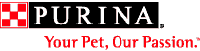 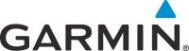 Club: American Brittany Club Club: American Brittany Club Club: American Brittany Club Event #:2015/2017 Eastern FuturityEvent #:2015/2017 Eastern FuturityEvent #:2015/2017 Eastern FuturityEvent #:2015/2017 Eastern FuturityEvent #:2015/2017 Eastern FuturityEvent #:2015/2017 Eastern FuturityEvent #:2015/2017 Eastern FuturityEvent #:2015/2017 Eastern FuturityLocation: Show: Gold Star KennelCadiz, OhioField:  Mingo Sportsman Bloomingdale, OhioLocation: Show: Gold Star KennelCadiz, OhioField:  Mingo Sportsman Bloomingdale, OhioLocation: Show: Gold Star KennelCadiz, OhioField:  Mingo Sportsman Bloomingdale, OhioDate(s):March 24-25, 2017Date(s):March 24-25, 2017Date(s):March 24-25, 2017Date(s):March 24-25, 2017Date(s):March 24-25, 2017Date(s):March 24-25, 2017Date(s):March 24-25, 2017Event type:
Eastern FuturityEnter in Field Futurity $60.00(NOTE: Select only ONE option):All-Age      Gun DogEnter in Field Futurity $60.00(NOTE: Select only ONE option):All-Age      Gun DogEnter in Field Futurity $60.00(NOTE: Select only ONE option):All-Age      Gun DogEnter in Field Futurity $60.00(NOTE: Select only ONE option):All-Age      Gun DogEnter in Field Futurity $60.00(NOTE: Select only ONE option):All-Age      Gun DogEnter in Field Futurity $60.00(NOTE: Select only ONE option):All-Age      Gun DogEnter in Field Futurity $60.00(NOTE: Select only ONE option):All-Age      Gun DogEnter in Show Futurity $40.00:ShowEnter in Show Futurity $40.00:ShowEnter in Show Futurity $40.00:ShowEnter in Show Futurity $40.00:Show # OTHER # OTHERFDSB #FDSB #FDSB #FDSB #FDSB #FDSB #FDSB #I enclose entry fees in the amount of:I enclose entry fees in the amount of:Full Name of Dog:Full Name of Dog:Full Name of Dog:Full Name of Dog:Full Name of Dog:Full Name of Dog:Full Name of Dog:Full Name of Dog:Full Name of Dog:Full Name of Dog:Full Name of Dog:Call Name:Date of Birth:Date of Birth:Date of Birth:Sex:Sex:Color:Color:  (optional)  (optional)  (optional)Sire:Sire:Sire:Sire:Sire:Sire:Sire:Sire:Sire:Sire:Sire:Dam:Dam:Dam:Dam:Dam:Dam:Dam:Dam:Dam:Dam:Dam:Name of Breeder (s):Name of Breeder (s):Name of Breeder (s):Name of Breeder (s):Name of Breeder (s):Name of Breeder (s):Name of Breeder (s):Name of Breeder (s):Name of Breeder (s):Name of Breeder (s):Name of Breeder (s):Field Handler(if applicable)Field Handler(if applicable)Field Handler(if applicable)Field Handler(if applicable)Field Handler(if applicable)Field Handler(if applicable)Field Handler(if applicable)Field Handler(if applicable)Field Handler(if applicable)Field Handler(if applicable)Field Handler(if applicable)Show Handler (if applicable)Show Handler (if applicable)Show Handler (if applicable)Show Handler (if applicable)Show Handler (if applicable)Show Handler (if applicable)Show Handler (if applicable)Show Handler (if applicable)Show Handler (if applicable)Show Handler (if applicable)Show Handler (if applicable)Actual Owner(s):Actual Owner(s):Actual Owner(s):Actual Owner(s):Actual Owner(s):Actual Owner(s):Actual Owner(s):Actual Owner(s):Actual Owner(s):Actual Owner(s):Actual Owner(s):Owner’s Address:Owner’s Address:Owner’s Address:Owner’s Address:Owner’s Address:Owner’s Address:Owner’s Address:Owner’s Address:Owner’s Address:Owner’s Address:Owner’s Address:City:City:City:City:City:State:State:State:State:Zip:Zip:Signature of owner or his  agent duly authorized to make this entry:Signature of owner or his  agent duly authorized to make this entry:Signature of owner or his  agent duly authorized to make this entry:Signature of owner or his  agent duly authorized to make this entry:Signature of owner or his  agent duly authorized to make this entry:Signature of owner or his  agent duly authorized to make this entry:Signature of owner or his  agent duly authorized to make this entry:Signature of owner or his  agent duly authorized to make this entry:Signature of owner or his  agent duly authorized to make this entry:Signature of owner or his  agent duly authorized to make this entry:Signature of owner or his  agent duly authorized to make this entry:Telephone:Telephone:Telephone:Telephone:Telephone:Telephone:Telephone:Telephone:Telephone:Telephone:Telephone:Email address:Email address:Email address:Email address:Email address:Email address:Email address:Email address:Email address:Email address:Email address: